«Конечная цель разумного воспитания детей заключается в постепенном образовании в ребенке ясного понимания вещей окружающего мира. Затем результатом понимания должно стать возведение добрых инстинктов детской натуры в сознательное стремление к идеалам добра и правды и, наконец, постепенное образование твердой и свободной воли».                                                                                                  Пирогов Н.И.Статья по теме: Духовно-нравственное воспитание дошкольников (из опыта работы детского сада №104) Духовно-нравственное воспитание дошкольников (из опыта работы)Андреева Ю.А., старший воспитатель                              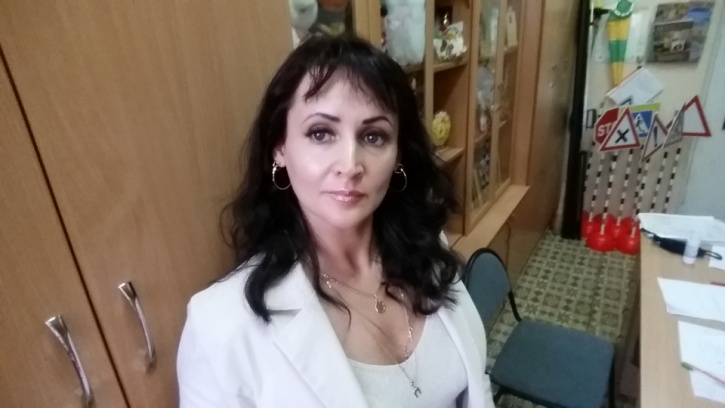 «Детский сад № 104.    В наше время научного прогресса остро стоит вопрос о духовно-нравственном, эстетическом воспитании детей. Тенденции современного мира таковы, что первое место в жизни человека занимают не духовные, а материальные ценности. Человек перестал задумываться о том, что без знаний своих корней, истории прошлого, нет, и не может быть благодатного и плодотворного будущего.  Будущее – это наши дети, и именно их нужно воспитывать в духе традиций, уважения и любви к своим родным, дому и Родине.    Воспитание чувств ребенка с первых лет жизни является важной педагогической задачей. Ребенок не рождается злым или добрым, нравственным или безнравственным. То, какие нравственные качества разовьются у ребенка, зависит, прежде всего, от родителей, педагогов и окружающих его взрослых, от того, как они его воспитают, какими впечатлениями обогатят.    Задача нас, воспитателей, соединять прошлое и будущее через настоящее, обогащая личность воспитанников духовным наследием прошлого.  Главная цель работы педагогического коллектива дошкольного образовательного учреждения - воспитание культурного, творческого гражданина, способного воспринимать, ценить, воплощать в своей жизни и жизни социума принципы добра и красоты. Работая по направлению духовно–нравственного воспитания дошкольников, мы помогаем детям найти гармонию во взаимоотношениях с другими людьми, формируем умение понять другого человека, принять его таким, какой он есть, учим жить в согласии с собой, развиваем чувство собственного достоинства.Ребенок родился, чтобы стать разумным и добрым человеком. Любите своих детей!  Именно это научит их любить других людей, делать добро  и радоваться жизни.        В настоящее время Россия переживает    один из тяжелых исторических периодов. И самая большая опасность, подстерегающая наше общество сегодня – не в развале экономики, не в смене политической системы, а в разрушении личности.      Нарастание негативных процессов в обществе, доминирование материальных ценностей над духовными, искажение у детей понятий о доброте, милосердии, великодушии, справедливости, гражданственности и патриотизме.  В контексте данной проблемы возникает ряд действительно актуальных вопросов, они требуют безотлагательного обсуждения и решения.        Именно поэтому в настоящее время крайне важно создать нормально функционирующую систему духовно-нравственного воспитания в дошкольных учреждениях; систему, построенную на ценностях традиционной духовной культуры, отвечающую потребностям развития личности ребенка и направленную на развитие телесно, душевно (психически) и духовно здорового человека.     Крылатая фраза «Все начинается с детства» - как нельзя больше сочетается с данным вопросом. Задумываясь об истоках нравственных чувств, мы всегда обращаемся к впечатлениям детства. Воспитание чувств ребенка с первых лет жизни является важной педагогической задачей. Ребенок не рождается злым или добрым, нравственным или безнравственным. То, какие нравственные качества разовьются у ребенка, зависит, прежде всего, от родителей, педагогов и окружающих его взрослых, от того, как они его воспитают, какими впечатлениями обогатят.Всё это подтолкнуло нас  обратиться к духовно-нравственным традициям отечественного образования и воспитания.      На сегодняшний день одним из приоритетов нашего детского сада  является  духовно-нравственное воспитание дошкольников.      Духовно-нравственное воспитание процесс долговременный, предполагающий внутреннее изменение каждого участника, который может найти отражение не здесь и не сейчас, в дошкольном детстве, а гораздо позднее.      В 2010  году в нашем учреждении была создана творческая группа по разработке и введению программы по духовно-нравственному воспитанию дошкольников   в работу с детьми. Перед тем как приступить  к своей деятельности в этом направлении, мы   провели  тщательный  анализ нескольких имеющихся региональных программ. Старшим воспитателем  и инициативной группой педагогов была   определена программа Султановой Н.Н., и Цилько Н.В. «Духовно-нравственное воспитание дошкольников» Печора 2003. На наш взгляд именно эта программа позволяет на основе православных традиций отечественной педагогики формировать ядро личности, благотворно влияя на все стороны взаимоотношений человека с миром.Программа «Духовно-нравственное воспитание»  принята к освоению на педагогическом совещании в октябре 2010 г.   Работа нашего детского  сада представлена  комплексом мероприятий, направленных на реализацию задач духовно-нравственного воспитания дошкольников в условиях структурного взаимодействия «педагог – ребенок - семья».Основной нашей целью является:Содействовать   целостному духовно-нравственному и социальному развитию личности ребенка- дошкольника, посредством его приобщения к высшим ценностям православной культуры при освоении духовно-нравственных традиций своего народа, содействовать обретению им нравственного востребованного духовного опыта, основанного на традициях русского народа.Содействовать  возрождению традиций семейного воспитания.    Организация духовно-нравственного воспитания в детском саду  на основе взаимодействия всех субъектов образовательного пространства осуществляется через реализацию следующих задач:- изучение и обобщение психологической и педагогической литературы по проблеме;- выявление особенностей организации духовно-нравственного развития в системе взаимодействия;- создание условий для организации данной работы в детском саду;- разработка и апробирование комплекса мероприятий, направленных на вовлечение в духовно-нравственное воспитание дошкольников родителей.  Педагоги детского сада, в  работе  с детьми  по духовно-нравственному воспитанию,  решают важные задачи, такие как:  воспитывать уважение к нравственным православным традициям. Учить детей различать добро и зло, любить добро, быть в состоянии творить добро.через изучение национальных культурных традиций воспитывать у детей любовь к Родине.развивать способность воспринимать и анализировать литературные произведения с точки зрения нравственных позиций, учить формировать свои мысли, выражать чувства, обогащать словарный запас.воспитывать общую музыкальную культуру, приобщать классической, духовной и народной музыке.ориентировать семью на духовно-нравственное воспитание детей, формирование у детей и родителей представлений о формах традиционного семейного уклада.осуществлять целенаправленную работу по физическому воспитанию дошкольников, укреплению их воли и выносливости. Прививать трудовые навыки, учить выполнять простейшие бытовые поручения, обучать основам ручного труда, продуктивной деятельности.ориентация семьи на духовно-нравственное воспитание детей путем ознакомления родителей с основами православной педагогики и психологии, формирование представлений о формах традиционного семейного уклада.Для реализации поставленных целей и задач в дошкольном учреждении  созданы следующие условия:--глубоко и всесторонне изучены потребности и отношение педагогов и родителей к занятиям по программе;-- изучен имеющийся опыт работы в регионах (Смоленск, Курск, Новгород), материалы публикаций в прессе, журнале «Дошкольное  воспитание», материалы и отзывы в сети Интернет;-- сделана подписка на научно-просветительский журнал «Духовно-нравственное воспитание»;-- создана инициативная группа педагогов;-- разработана и адаптирована программа по духовно-нравственному воспитанию дошкольников, определены основные разделы и  направления работы: * «Мир вокруг нас»*  «...дерево доброе приносит плоды добрые…» * «Край, в котором ты живёшь»*Православная культура»* «Хозяева и хозяюшки»-- установлены связи с воскресной школой Спасо-Преображенского собора;-- установлены связи с детско-юношеским православным центром «Истоки»;-- обеспечивается участие педагогов в региональных конференциях по вопросам духовно-нравственного воспитания;-- собраны подписи родителей о согласии занятий их детей по данной программе;-- произведена корректировка программы в сторону  усиления светской составляющей (воспитание гражданственности и патриотизма);--  детский сад получил статус методической площадки ГОУ ЯО ИРО по теме «Организация деятельности сетевого сообщества по проблематике духовно-нравственного воспитания несовершеннолетних в сельской школе и социуме»;--два педагога прошли обучение в ГОУ ЯО ИРО на семинаре, посвященном вопросам духовно-нравственного воспитания дошкольников;-- организована методическая работа, которая   направлена на повышение уровня теоретических знаний педагогов о православной культуре и воспитании, освоение разнообразных форм и методов духовно-нравственного развития детей в различных видах деятельности, а также определены основные направления взаимодействия с семьями детей. С этой целью разработан план методической работы с кадрами. В ходе реализации плана проведены: теоретические и практические семинары, мастер-класс, организовано консультирование по различным аспектам духовно-нравственного воспитания. --организована работа  педагогов по анализу и  подбору  материалов по различным направлениям духовно-нравственного развития детей, которые систематизировались в методическом кабинете по разделам:* православные праздники в детском саду;*продуктивная деятельность в духовно-нравственном воспитании;*консультативный и информационный материал для родителей;*игровая деятельность в духовно-нравственном воспитании.*литература для детей («детская Библия», рассказы и притчи для детей, стихотворения, раскраски);*литература для родителей и педагогов;*аудиокассеты и видеоматериалы:*демонстрационный и раздаточный материал для проведения занятий;*игры по духовно-нравственному воспитанию;* иллюстрации, открытки;--  педагоги активно осваивают методы музейной педагогики;-- в группах (начиная со среднего возраста) созданы музейные уголки и музейные экспозиции, отражающие прошлое и настоящее  нашей родины, предоставляющие детям возможность ознакомиться с культурным наследием;-- создано тематическое помещение «Русский дом» для повышения эффективности и усиления мотивации детей к освоению   содержания программы;-- в каждой группе создан   уголок по духовно – нравственному и патриотическому воспитанию детей, в оформлении использованы элементы православных праздников, русских традиций. Подобрана соответствующая атрибутика: колокола, подсвечники, макет храма, элементы костюма, утвари, подбор открыток по теме, рабочие презентации для занятий и другое. Содержание уголков представлено литературой для детей, раскрасками, педагогами подобраны детские православные журналы, православные календари для детей, отражающие красоту и значимость православных праздников, изготовлены дидактические игры по ознакомлению дошкольников с русской культурой, традициями, оформлены альбомы различной тематики: « Мой любимый город», « Природа родного края»,  « Никто не забыт, ничто не забыто…», «Русская изба», « Русский костюм», «Народы мира», «Моя страна», «Богатыри русские», « Православные праздники», у каждого ребёнка в группе есть свой альбом   «Моя семья» и многие.--подобран методический материалов и конспектов работы с детьми, достаточная для полноценного начала работы;-- активно формируется библиотека художественной литературы по нравственной и православной тематике;-- совместно с центром «Истоки» организованы экскурсии детей к храмам и в село Раздумово с посещением тематического помещения   Русский дом;-- организованы выставки совместного семейного творчества к праздникам Пасхи и Рождества, Дню города, Дню семьи, Дню Победы.- проводится  ряд  календарных   праздников  для  детей   разного   возраста ( Рождество, День  Петра и  Февронии,  Святки, Встреча  птиц,  Благовещение, Пасха, Троица, Преображение Господне).  и  другие ).-- в рамках патриотического воспитания, воспитанию любви к родному краю, городу и его жителям,  организована работа  с ЦДЮТЭ. -- разработан план-экскурсий с детьми старшего дошкольного возраста.- для овладения педагогами практическими методами и приемами работы с детьми по духовно-нравственному воспитанию в различных видах детской деятельности организованы открытые показы занятий, где воспитатели интегрируют духовно-нравственное содержание воспитания в различные виды детской деятельности.- разработаны и реализованы проекты  с учётом цели, задач программы  по духовно-нравственному воспитанию дошкольников:   1. В рамках таких разделов программы как: «Хозяева и хозяюшки» и «Православная культура» были реализованы проекты «Народный костюм Ярославской губернии» и «Живи родник традиций». В продолжение  данных проектов дети приобщились к истокам русской национальной культуры. Во время посиделок в   мини-музее «Русская изба» дети  получили представления о истории русского национального костюма , о истории русской избы, о устном народном творчестве, о  декоративно-прикладном искусстве, об исконно-русских народных,   православных традициях и праздниках.     2.  В соответствии с разделом программы  Дерево доброе  «…дерево доброе приносит и плоды добрые…» был разработан и внедрён в практику проект « Здравствуй, друг…», «Мир мальчиков и девочек» . В течение всего проекта дети приобрели много положительных эмоций, познакомились с правилами общения, научились различать понятия добра и зла, научились замечать красоту нравственных поступков. Педагогам удалось привить   детям желание делать выбор в пользу добра, следовать за добрыми влечениями сердца и совести (добронравие), формировать  христианское отношение к ближним. Конечно одной из форм работы с детьми по познанию самого себя в мире людей являются «Уроки доброты». Это беседы на нравственные темы: «Жил-был я». «Уважай отца и мать – будет в жизни благодать», «Где добрые люди, там беды не будет», «Доброе дело делай смело» и другие.3. В  разделах  «Край, в котором ты живёшь» и « Мир вокруг нас» созданы и адаптированы к работе с детьми следующие  проекты: «Родные просторы», «Ими гордится наш горд», «Рукотворное море», « Тот герой, кто за Родину горой». Через проектную деятельность дети обращают внимание на богатство, красоту и разнообразие окружающего мира, учатся  видеть отличие мира, созданного руками человека от мира природы (нерукотворного), понимать необходимость бережного отношения ко всему живому, к природным богатствам, как единственную возможность их сохранения, способствуют развитию творческой личности ребенка. Дети  знакомятся  с родным городом: историей, памятниками архитектуры, природно-географическими особенностями, историческим значением города в жизни России, со святыми памятными местами родного края. В процессе НОД дети просмотрят страницы истории Российского государства, узнают об историческом прошлом и настоящем Родины, государственной символике, жизни русских героев, великих полководцев, святых подвижников, досточтимых людей земли русской. Всё это воспитывает у детей чувства любви к своему городу, к своей стране; уважения и признательности к основателям города, его защитникам, к людям, прославившим Россию; чувства гордости за историческое прошлое Ярославского края , русского государства.   Русская культурная традиция свято хранит образы героев- защитников Отечества, православных святых. Детское сознание срастается с ними легко и естественно, т.к. это реальные исторические личности, многие черты характера, поступки и даже высказывания которых бережно сохранены народной памятью и письменной историей. Педагоги нашего детского сада стремятся с помощью рассказов, чтения художественной литературы, видеофильмов, художественных исторических фильмов познакомить детей  былинным персонажем Ильёй Муромцем не только как с реальным историческим лицом, но и как с святым Русской православной церкви. Воспитатели знакомят дошкольников с  Дмитрием Донским молодым московским князем, победившим огромное войско Мамая, на Куликовом поле, с Александром Невским – храбрым защитником Руси от немецких и шведских завоевателей, с Федором Ушаковым,  который совершал не только воинский, но и духовный подвиг. В рамках проекта « Ими гордится наш город» мы знакомим детей с подвигами героев ВОВ, особенно теми, кто является нашими земляками это и Ф.И. Толбухин, и Н.С.Водолазкин, и П.И.Батов, Ф.М.Харитонов, Б.М.Рукавицин, и.А.Колышкин и другие. В процессе исследовательской деятельности детей, педагоги  знакомят их с земляками, которые занимались благоустройством, строительством и процветанием своего города. Наши выпускники  знакомятся с : П.Ф. Деруновым, Л.Ошаниным.    4. Говоря о духовно –нравственном воспитании  нельзя забывать важную роль для развития  ребенка играет классическая музыка, духовное пение, слушание колокольных звонов. Мы стараемся, чтобы дети прошли путь от русского фольклора близкого и доступного детскому пониманию, через детскую музыкальную классику, до вершин творчества русских композиторов и духовного пения, опять же доступных детям.     Знакомство с православным храмом, его архитектурной, особенностью, его назначением является одной из форм введения детей в духовную культуру, которое проходит в форме экскурсии в Храм –Спасо - Преображенский сабор и другие.      Наши воспитанники вместе со своими педагогами ежемесячно посещают экскурсии в ЦДЮТЭ,  организованные по запросу детского  сада, соответствующие определённой тематике  и центр «Истоки» в Раздумово.     В деле духовно-нравственного воспитания ребенка большое значение имеет взаимодействие педагога с семьей. Но в большинстве современных семей уклад жизни в соответствии с православными традициями утрачен. Взаимодействие сотрудников и родителей в деле духовного воспитания детей проходит через: занятия и праздники, совместные мероприятия детей и мам, на которых обсуждаются насущные вопросы воспитания детей, встречи – посиделки, творческие мастерские, где родители полностью становятся участниками  педагогического процесса в воспитании духовно и нравственно развитой личности.   Анализируя эффективность работы наших педагогов в целом, сегодня мы можем говорить о следующих результатах: использование предложенных форм и методов взаимодействия детского сада и семьи посредством систематически направленной работы с родителями и с детьми в контексте «Духовно-нравственного воспитания дошкольников» помогает нам - педагогам раскрыть потенциал родителей как участников педагогического процесса, активизировать их внимание на возрастные и личностные особенности ребёнка, пересмотреть общение с ним и, в первую очередь, уметь сохранять, передавать нравственные и духовные обычаи, ценности, созданные дедами и прадедами, уметь помнить и ценить подвиги своих предков, а детям привить понятия вечных ценностей: милосердия, сострадания, правдолюбия, в стремлении их к добру и неприятию зла.    В нашем детском саду дети живут в уютном мире тепла и доброты, в мире духовности и фантазии. Ведь всё лучшее, что начнёт формироваться в детском саду, найдёт своё отражение в дальнейшей жизни и окажет исключительное влияние на последующее развитие и духовно-нравственные достижения человека.вывод РАБОТА С РОДИТЕЛЯМИВ деле духовно-нравственного воспитания ребенка большое значение имеет взаимодействие педагога с семьей. Но в большинстве современных семей уклад жизни в соответствии с православными традициями утрачен. Взаимодействие сотрудников и родителей в деле духовного воспитания детей проходит через: занятия и праздники, совместные мероприятия детей и мам,на которых обсуждаются насущные вопросы воспитания детей, встречи со священнослужителем.Для родителей оформлены православные уголки, включающие информацию о православных праздниках и семейных традициях, предлагается литература для семейного чтения, консультативный материал по вопросам духовно-нравственного развития детей, периодически проходят тематические выставки фотографий, поделок, рисунков. Разработаны памятки и консультации по темам о правилах поведения в храме, о православных праздниках и другие.В нашем детском саду мы стараемся создать все необходимые условия для осуществления работы в данном направлении, повысить духовно-нравственный потенциал педагогов и профессиональную компетентность в вопросах православного воспитания дошкольников, заинтересовать родителей к духовной жизни ребенка, родители включаются в деятельность детского сада, направленную на духовно-нравственное развитие детей.Можно сделать вывод о том, что большинство родителей, (а именно 53% по результатам анкетирования) весьма обеспокоены духовным развитием своих детей и стараются использовать многие возможности для их нравственного развития.В нашем детском саду дети живут в уютном мире тепла и доброты, в мире духовности и фантазии. Ведь всё лучшее, что начнёт формироваться в детском саду, найдёт своё отражение в дальнейшей жизни и окажет исключительное влияние на последующее развитие и духовно-нравственные достижения человека.Список использованной литературы:Алёшина Н.В. Патриотическое воспитание дошкольников. - М., 2004Киркос Р.Ю. Патриотическое воспитание дошкольников. -С-Пт., 2005Куломзина С. Наша Церковь и наши дети. Христианское воспитание людей в современном мире. - М., 2008Петрова В.И. Т.Д. Стульник. Нравственное воспитание в детском саду. - М., Мозаика-Синтез, 2008Шишова Т.П. Как воспитать в ребёнке послушание? - М., 2010Создание единой системы духовно-нравственного воспитания в дошкольном учреждении на основе взаимодействия всех участников образовательного процесса принесло положительные результаты. В детском саду созданы все необходимые условия для осуществления работы в данном направлении, повысился духовно-нравственный потенциал педагогов и профессиональная компетентность в вопросах православного воспитания дошкольников, возрос интерес родителей к духовной жизни ребенка, растет число воцерковленных семей, родители включаются в деятельность детского сада, направленную на духовно-нравственное развитие детей. Можно проследить положительную динамику уровня нравственного развития воспитанников: дошкольники владеют необходимыми знаниями и представлениями о нравственных нормах и правилах поведения в различных ситуациях, могут даль нравственную оценку своего поведения и поступков других людей, могут видеть состояние других людей, проявлять отзывчивость. Самым главным критерием оценки духовно-нравственного воспитания в условиях взаимодействия педагогов, детей и родителей можно считать умение детей применять знания о нравственных нормах и правилах в самостоятельной деятельности, проявлять внимание и милосердие, помощь. Это отражается в играх и общении детей со сверстниками, отношении к старшим и младшим, к природе.Формы работы с родителямиРодительские собрания на духовно-нравственные темыЛекторий для родителейОткрытые показы образовательного процессаВечера вопросов и ответовПроведение совместных учебных мероприятий (выставки, конкурсы, творческие мастерские и т.д.)Факультативные занятия совместно с родителями. Анкетирование и тестирование родителей с целью выявления ошибок и коррекции процесса духовно-нравственного воспитания в семье.Индивидуальные консультации специалистовНаглядные виды работы: информационные стенды, папки-передвижки, выставки детских работ и т.д.Совместные экскурсии и прогулкиПосещение на домуВедение социальных паспортов семьи с целью изучения, обобщения и распространения семейного опыта духовно-нравственного воспитанияИндивидуальная работа с детьми дома (ведение тетради эмоционального развития ребенка)Совместные праздники, спектакли, концерты.Совместное посещение богослужений, посещение храмов города и области (по желанию родителей)Помощь родителей детскому садуУчастие в благотворительных ярмарках и спектаклях